Newsletter from Career Services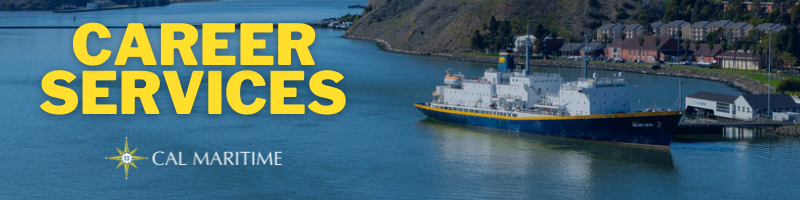 November 29th, 2021December Career ActionWith classes ramping up in December and most companies and organizations taking a pause in recruiting, you can still do some career work. Use a study break to peruse company websites or job boards to find new or interesting information that you can use when you ramp up applications in the spring.On the WebsiteWe have added lists of past internship companies to our website. You will find them broken down by major with hyperlinks to each company or organization as well as the location a past Cal Maritime cadet has interned at. If you are wondering where to apply or looking for more ideas, check out the list that corresponds with your major.Past Co-Op HostsKonnecting Keelhaulers has recently recorded and posted two new episodes. One was with two MSC recruiters breaking down their application process and evaluation criteria for various positions. The other was with alum Alejandro Salgado, who has transitioned from maritime operations to journalism, covering supply chain, in the last three years.MSC Recruiters: CS Page, YouTube, Spotify, AnchorAlejandra Salgado, IBL ’17: CS Page, YouTube, Spotify, AnchorWatch all Konnecting Keelhaulers on the CS Page and YouTube and Listen on Spotify and AnchorAppointments & Walk InsCareer Services highly encourages you to stop by our offices, located in the Student Services Building, next to the quad. We take both appointments and walk ins, depending on what works with you and our schedule. Appointments in person are encouraged, but we can accommodate appointments via Zoom if that is your style.Schedule an AppointmentAdvice Section – Trainee/Development ProgramsA question we get a lot in Career Services centers around “What if I still don’t know exactly what I want to do when I graduate?” While it can feel like you are the only person who feels this way, this is a more prevalent thought than you might think. Even after completing your studies and internship, it can still feel like you don’t have a great grasp of exactly what you would like to devote 40+ hours to.The good thing for you are companies and organizations recognize this and quite a few have programs in place that help answer this pressing question. Some offer specialized training programs within one discipline to help you augment and grow your skills you gained from Cal Maritime. Others offer rotational programs within a specific department(s) that teach you the ins and outs of the department(s) and what it takes to succeed, before placing you in a specific role. Lastly, some organizations will run people through full rotational programs, cycling through many departments, allowing an employee to sample and learn about many parts of the organization. Upon completion, there is typically a period to apply for specific departments you enjoyed.These types of programs run various time lengths, some for about 2-3 months to others 18-24 months. Those focusing on a specific position tend to be shorter with a transition into that position upon completion. The longer rotational programs tend to be focused on training employees to take some sort of management role upon completion.Some companies and organizations that typically recruit from Cal Maritime that offer programs like these include: ArcBest/ABF Freight, Wrist Ship Supply, General Dynamics NASSCO and Bath Iron Works, Crowley Maritime (shoreside), and Enterprise Holdings. A new company recruiting Cal Maritime, Starr Insurance Companies, is looking to recruit interested seniors into their marine underwriting program. Come speak with Career Services to learn more about these and other similar opportunities.Career Services Meetings Sea Training II								December 7, 1100 – RizzaDecember 9, 1100 – Rizza (MSC only)						Networking OppsCompany Presentations				Peace Corps 12/2 1100 – Register HereNEW ON KCCPorts America 
Terminal Optimization ManagerHelix Energy Solutions
QMED2nd Assistant Engineer3rd Assistant EngineerCalpine Corporation2 Power Ops InternProject Manager – Process Engineering Carbon CaptureOceaneering
Quality Assurance PlannerQuality Control EngineerMechanical TechnicianTraining Qualification and Safety SpecialistCaltrol
Field Service TechnicianSaildrone
Vehicle Operations TechnicianKirby Inland MarineAssistant EngineerABIHI Power Services CorpEnergy Storage SpecialistAstraLaunch EngineerTest EngineerStarr Insurance CompaniesStarr Global Associates ProgramFind more jobsFind more internships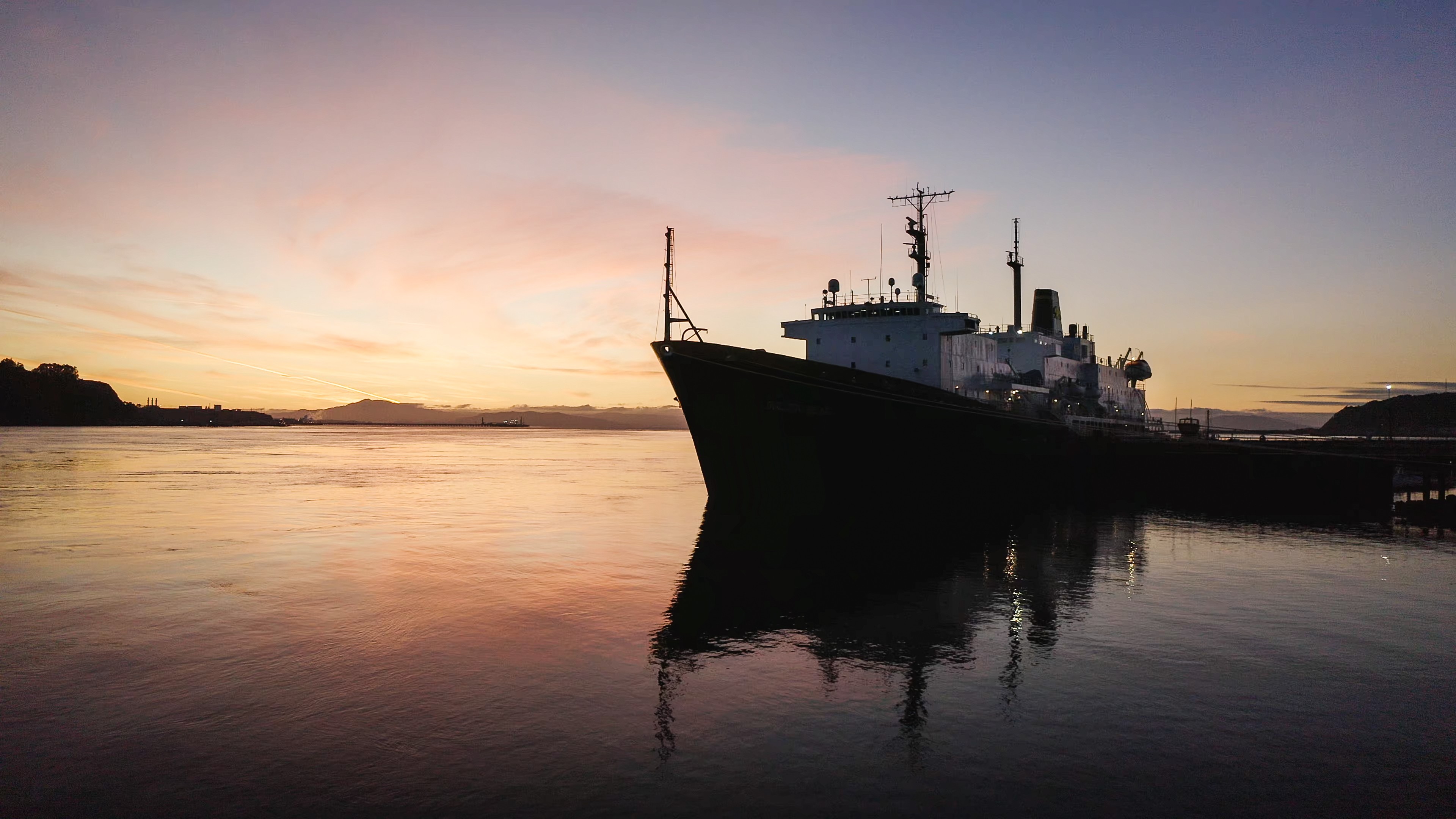 Make a 1-on-1 with a Career CoordinatorRyan Rodriguez
rrodriguez@csum.eduRyan Scheidemantle rscheidemantle@csum.eduDirectorLily Ploskilploski@csum.edu Admin AssistantTess Luna
tluna@csum.eduCareer Services
California State University Maritime Academy